Информационный бюллетень новых поступлений содержит информацию о новых документах, поступивших в фонд библиотеки Полесского государственного университета за указанный месяц.Бюллетень новых поступлений  формируется на основе библиографических записей электронного каталога (https://lib.polessu.by/).Материал размещен в систематическом порядке по отраслям знания, внутри разделов – в алфавите авторов и заглавий.Тематические разделы:Естественные науки Физико-математические наукиЯзыкознаниеЛитературоведениеВыставка-просмотр новых поступлений проходит в первую пятницу каждого месяца в читальных залах (корпус № 1 (ул. Кирова, 24), корпус № 3 (ул. Пушкина, 4)).Полесский государственный университет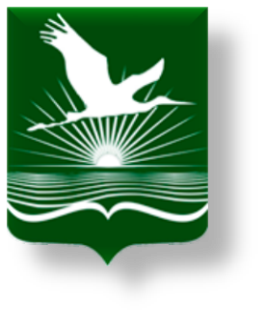 БИБЛИОТЕКАИнформационно-библиографический отделБЮЛЛЕТЕНЬНОВЫХ ПОСТУПЛЕНИЙОКТЯБРЬ 2018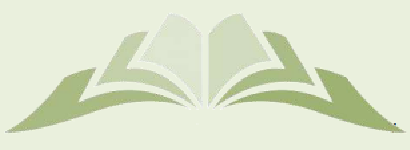 Сиглы хранения:Сиглы хранения:Сиглы хранения:Сиглы хранения:ЧЗ 1 – читальный зал (ул. Кирова,  24)читальный зал (ул. Кирова,  24)читальный зал (ул. Кирова,  24)ЧЗ 2 – читальный зал (ул. Пушкина, 4)читальный зал (ул. Пушкина, 4)читальный зал (ул. Пушкина, 4)А1 – абонемент учебной литературы (ул. Кирова, 24)абонемент учебной литературы (ул. Кирова, 24)абонемент учебной литературы (ул. Кирова, 24)А2 – абонемент научной и художественной лит-ры (ул. Пушкина, 4)абонемент научной и художественной лит-ры (ул. Пушкина, 4)абонемент научной и художественной лит-ры (ул. Пушкина, 4)А3 – абонемент учебной литературы (ул. Пушкина, 4)абонемент учебной литературы (ул. Пушкина, 4)абонемент учебной литературы (ул. Пушкина, 4)ХР – книгохранилищекнигохранилищекнигохранилищеМ – медиатека (зал электронных ресурсов)медиатека (зал электронных ресурсов)медиатека (зал электронных ресурсов)20 – ЕСТЕСТВЕННЫЕ НАУКИ В ЦЕЛОМ20.1(4Беи)П 8520.1(4Беи)П 8520.1(4Беи)П 85Прыроднае асяроддзе Палесся: асаблівасці і перспектывы развіцця : зборнік навуковых прац VII Мiжнароднай навуковай канферэнцыi "Прыроднае асяроддзе Палесся i навукова-практычныя аспекты рацыянальнага рэсурсакарыстання" , 12-14 верасня 2018 года, Брэст : заснаваны у 2008 годзе. Вып. 11 / Нацыянальная Акадэмія Навук Беларусі, Палескі аграрна-экалагічны інстытут ; гал. рэд. М. В. Міхальчук. - Брэст : Альтернатива, 2018. - 300 с.Экземпляры: всего:1 - ЧЗ 2(1)22 – ФИЗИКО-МАТЕМАТИЧЕСКИЕ НАУКИ22.3 – ФИЗИКА22.3Г 8722.3Г 8722.3Г 87Громыко, Е.В. Физика. 10 класс: самостоятельные и контрольные работы (базовый уровень) : пособие для учителей учреждений общего среднего образования с белорусским и  русским языками обучения: рекомендовано Научно-методическим учреждением "Национальный институт образования" Министерства образования Республики Беларусь / Е. В. Громыко, И. Э. Слесарь. - 2-е изд. - Минск : Аверсэв, 2018. - 158 с.Экземпляры: всего:15 - А2(15)22.3З-5622.3З-5622.3З-56Зенькович, В.И. Физика. 11 класс: самостоятельные и контрольные работы (базовый уровень) : пособие для учителей учреждений общего среднего образования с русским языком обучения: рекомендовано Научно-методическим учреждением "Национальный институт образования" Министерства образования Республики Беларусь / В. И. Зенькович, И. Э. Слесарь. - Минск : Аверсэв, 2018. - 160 с.Экземпляры: всего:15 - А2(15)22.3Л 6422.3Л 6422.3Л 64Литвяк, В.С. Волновое и корпускулярное строение материи-антиматерии: роль и значение пустоты в структуре : В двух частях. Ч. 1 / В. С. Литвяк, В. В. Литвяк. - Минск : ИВЦ Минфина, 2018. - 440 с.Экземпляры: всего:2 - ЧЗ 1(1), А2(1)22.3Л 6422.3Л 6422.3Л 64Литвяк,  В.С. Волновое и корпускулярное строение материи-антиматерии: роль и значение пустоты в структуре : В двух частях. Ч. 2 / В. С. Литвяк, В. В. Литвяк. - Минск : ИВЦ Минфина, 2018. - 687 с.Экземпляры: всего:2 - ЧЗ 1(1), А2(1)22.3С 2322.3С 2322.3С 23Сборник задач по физике. 10 класс : пособие для учащихся учреждений общего среднего образования с русским языком обучения: рекомендовано Научно-методическим учреждением "Национальный институт образования" Министерства образования Республики Беларусь / Е. В. Громыко [и др.] ; ред. В. И. Зенькович. - 2-е изд. - Минск : Аверсэв, 2017. - 288 с. : ил. - (Школьникам, абитуриентам, учащимся)Экземпляры: всего:15 - А2(15)81 – ЯЗЫКОЗНАНИЕ81.2Англ – АНГЛИЙСКИЙ ЯЗЫК81.2АнглА 6481.2АнглА 6481.2АнглА 64Английский язык 10 класс: книга для чтения : пособие для учащихся гимназий с белорусским и русским языками обучения / Н. В. Демченко [и др.]. - 3-е изд. - Минск : АВЕРСЭВ, 2016. - 144 с. : ил.Экземпляры: всего:6 - А2(6)81.2АнглГ 1281.2АнглГ 1281.2АнглГ 12Гаврилова, Е.А. Устные темы для подготовки к обязательному выпускному экзамену по английскому языку : справочное издание / Е. А. Гаврилова, Ю. В. Карпович. - Минск : АВЕРСЭВ, 2018. - 91 с.Экземпляры: всего:10 - А2(10)81.2АнглС 3781.2АнглС 3781.2АнглС 37Симхович, В.А. Практическая грамматика английского языка = Practical English Grammar  : учебное пособие для студентов учреждений высшего образования по гуманитарным специальностям : допущено Министерством образования Республики Беларусь / В. А. Симхович. - Минск : Вышэйшая школа, 2014. - 327 с.Экземпляры: всего:20 - ЧЗ 1(1), А1(19)	81.2АнглЦ 3881.2АнглЦ 3881.2АнглЦ 38Централизованное тестирование. Английский язык : полный сборник тестов / Учреждение образования "Республиканский институт контроля знаний" Министерства образования Республики Беларусь ; отв. за выпуск Д. Л. Дембовский. - 2-е изд. - Минск : АВЕРСЭВ, 2018. - 264 с. : ил.Экземпляры: всего:10 - А2(10)	81.2АнглЦ 3881.2АнглЦ 3881.2АнглЦ 38Централизованное тестирование. Английский язык : сборник тестов / Учреждение образования "Республиканский институт контроля знаний" Министерства образования Республики Беларусь ; отв. за выпуск Д. Л. Дембовский. - 2-е изд. - Минск : АВЕРСЭВ, 2018. - 47 с. : ил.Экземпляры: всего:10 - А2(10)81.2Бел – БЕЛОРУССКИЙ ЯЗЫК81.2БелБ 4381.2БелБ 4381.2БелБ 43Беларуская мова. Планы-канспекты урокау. 10 клас (I паугоддзе) : дапаможнiк для педагогау устаноу агульнай сярэдняй адукацыi / склад. Ю. У. Саматыга ; cклад. А. С. Сякацкая. - 2-е выд., [б. м.], 2018. - 28 с. - (Урокi: практычны вопыт)Экземпляры: всего:2 - А2(2)81.2БелБ 4381.2БелБ 4381.2БелБ 43Беларуская мова. Планы-канспекты урокау. 10 клас (II паугоддзе) : дапаможнiк для педагогау устаноу агульнай сярэдняй адукацыi / склад. Ю. У. Саматыга ; cклад. А. С. Сякацкая, [б. м.], 2018. - 108 с. - (Урокi: практычны вопыт)Экземпляры: всего:2 - А2(2)81.2БелБ 4381.2БелБ 4381.2БелБ 43Беларуская мова. Планы-канспекты урокау. 11 клас (I паугоддзе) : дапаможнiк для педагогау устаноу агульнай сярэдняй адукацыi / склад.: Л. М. Бурвiн, Т. А. Копаць ; cклад. В. А. Войткус. - 2-е выд., [б. м.], 2018. - 52 с. - (Урокi: практычны вопыт)Экземпляры: всего:2 - А2(2)81.2БелБ 4381.2БелБ 4381.2БелБ 43Беларуская мова. Планы-канспекты урокау. 11 клас (II паугоддзе) : дапаможнiк для педагогау устаноу агульнай сярэдняй адукацыi / склад. Л. М. Бурвiн ; cклад. В. А. Войткус, [б. м.], 2018. - 92 с. - (Урокi: практычны вопыт)Экземпляры: всего:2 - А2(2)81.2БелБ 4381.2БелБ 4381.2БелБ 43Беларуская мова. Тэсты для тэматычнага кантролю. 10 клас : дапаможнiк для вучняу устаноу агульнай сярэдняй адукацыi / склад. В. І. Голуб. - Мазыр : Выснова, 2017. - 52 с.Экземпляры: всего:2 - А2(2)81.2БелБ 4381.2БелБ 4381.2БелБ 43Беларуская мова. Тэсты для тэматычнага кантролю. 11 клас : дапаможнiк для вучняу устаноу агульнай сярэдняй адукацыi / склад. В. І. Голуб. - Мазыр : Выснова, 2017. - 55 с.Экземпляры: всего:2 - А2(2)81.2БелЦ 9781.2БелЦ 9781.2БелЦ 97Цэнтралiзаванае тэсцiраванне - 2018. Беларуская мова. Рэпетыцыйнае тэсцiраванне : тесты /  УА "Рэспублiканскi iнстытут кантролю ведау" Мiнiстэрства адукацыi Рэспублiкi Беларусь. - Мiнск : Аверсэв, 2018. - 46 с.Экземпляры: всего:15 - А2(15)81.2Рус – РУССКИЙ ЯЗЫК 81.2РусГ 6781.2РусГ 6781.2РусГ 67Горбацевич, О.Е. Русский язык : пособие для подготовки к обязательному централизованному тестированию  / О. Е. Горбацевич, Т. В. Ратько, Т. П. Бондаренко. - 15-е изд. - Минск : АВЕРСЭВ, 2017. - 442 с.Экземпляры: всего:15 - А2(15)83 – ЛИТЕРАТУРОВЕДЕНИЕ83.3(4Беи)Б 1483.3(4Беи)Б 1483.3(4Беи)Б 14Багдановiч, М.I. Беларуская лiтаратура. Планы-канспекты урокау. 10 клас (II паугоддзе) : дапаможнiк для педагогау устаноу агульнай сярэдняй адукацыi / М. I. Багдановiч, Я. В. Есiс, [б. м.], 2018. - 115 с.Экземпляры: всего:2 - А2(2)83.3(4Беи)Е 8183.3(4Беи)Е 8183.3(4Беи)Е 81Есiс, Я.В. Беларуская лiтаратура. Планы-канспекты урокау. 11 клас (II паугоддзе) : дапаможнiк для педагогау устаноу агульнай сярэдняй адукацыi / Я. В. Есiс, [б. м.], 2018. - 132 с.Экземпляры: всего:2 - А2(2)83.3(4Беи)П 1983.3(4Беи)П 1983.3(4Беи)П 19Пасюта, А.В. Беларуская лiтаратура. Планы-канспекты урокау. 10 клас (I паугоддзе) : дапаможнiк для педагогау устаноу агульнай сярэдняй адукацыi / А. В. Пасюта, Я. В. Есiс. - 2-е выд., [б. м.], 2018. - 72 с.Экземпляры: всего:1 - А2(1)